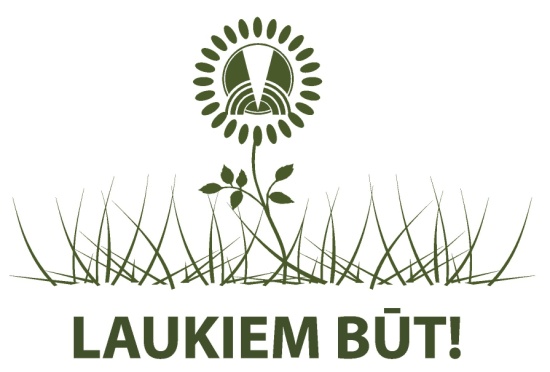 Interaktīvas mācību programmas „Tu vari vairāk”un konkursa „Laukiem būt” jauniešu salidojumsPROGRAMMAVieta: Garozas pamatskola, Ozolnieku novadsLaiks: 07.08.2015LAIKSSATURS10:30Reģistrācija11:00Uzņēmuma virzīšana tirgū – reklāma un mārketings11:40Veiksmīga jaunā uzņēmēja pieredze – Tims Mints12:10Veiksmīga jaunā uzņēmēja pieredze – Garage Bow ties12:40Veiksmīga pieredzējušā uzņēmēja stāsts13:10Komandas vadīšana14:00Pusdienas14:30Emocionālā inteliģence - Zuarguss16:30KOMANDU ORIENTĒŠANĀS17:40Vakariņas pie ugunskuraLīdz 22:00Izbraukšana